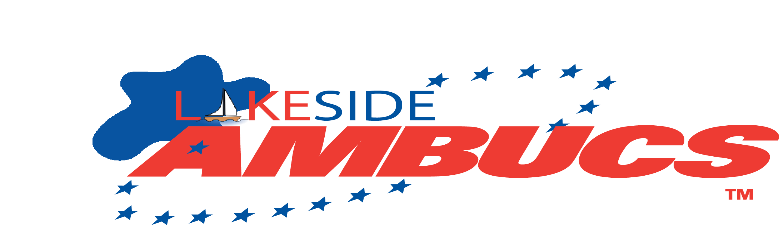          Creating mobility and independence for people with disabilitiesSponsorships:For more information or to register a team contact: Rick Lucas at rlucas@nesteggadvice.com or call 214-317-8008www.lakesideambucs.orgPlatinum Sponsor- $10,000Company acknowledged as host sponsor of the tournament in a press releaseCompany logo displayed on Lakeside AMBUCS website for 1 yearCompany logo displayed on the holeCompany logo on tournament bannerVerbal recognition during awards3 teams at tournament5 AmTrykes with name platesGold Sponsor- $5,000Company logo displayed on Lakeside AMBUCS website for 1 yearCompany logo displayed on the hole Company logo on tournament bannerVerbal recognition during awards2 teams at tournament 2 AmTrykes with name plates*Company has the option to host the AmTryke giveaway.*All contributions are tax deductible 501-C3Silver Sponsor- $2,500Company logo displayed on Lakeside AMBUCS website for 1 yearCompany logo displayed on the hole Company logo on tournament bannerVerbal recognition during awards1 teams at tournament1 AmTryke with name plateAmTryke Sponsor- $1,500Hole Sign1 AmTryke with name plateHole Sponsors- $250Company logo displayed on the hole